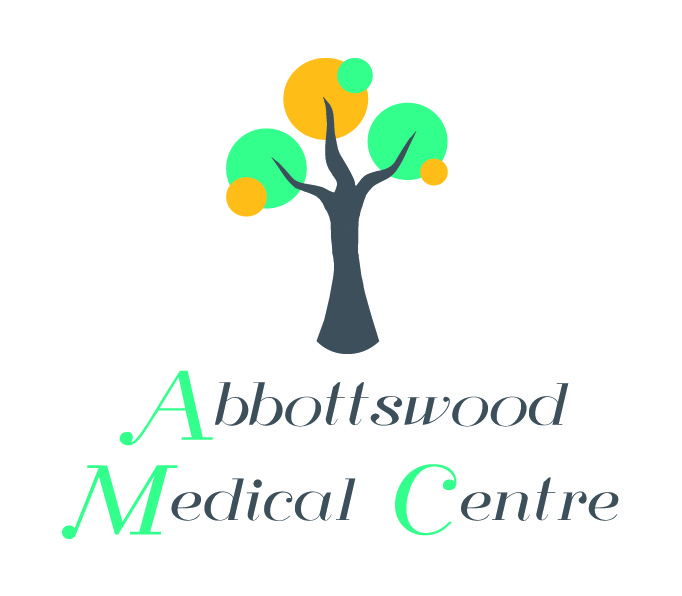 		ABBOTTSWOOD MEDICAL CENTRE		DEFFORD ROAD, PERSHORE		WR10 1HZ		TELEPHONE : 01386 552424		CONSENT FORM FOR AUTOMATED COLLECTIONS.No more queuing to collect your prescriptionCollect day or night 24/7, weekends and bank holidaysFree, easy parking by the Prescription Collection PointYou will receive an SMS text when your prescription is ready for collection- No more wasted journeys Are you exempt from paying prescription charges?	Yes			No*It is essential that you provide your mobile number as we will be required to send you an SMS text message with your unique collection PIN number each time you have a prescription to collect.Please note: There may be some medicines which may not be suitable to be collected from the collection point. These will need to be collected in person from Abbottswood Dispensary during normal working hours.Signed………………………………………………………   Date………/………./………..  Print name……………………………………………….  NameAddressPostcodeTelephone NumberMobile Number *Email address (if available)Ais 60 years of age or over or is under 16 years of age.Bis 16, 17 or 18 years of age and is in full time educationDMaternity Exemption Certificate.EMedical Exemption CertificateFPrescription Prepayment CertificateGPrescription Exemption Certificate issued by MOD.LHC2 (full help) CertificateHIncome support or income related employment and support allowanceKIncome-based jobseekers allowanceMTax Credit Exemption CertificateSPension Credit Guarantee Credit (including partners)UUniversal Credit